ÁREAS DO CONHECIMENTO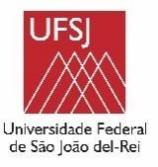 Universidade Federal de São João del-Rei Departamento de Ciências Agrárias – DCIAGPROTOCOLO PARA CADASTRO DE PROJETO DE PESQUISA, EXTENSÃO E ENSINOUniversidade Federal de São João del-Rei Departamento de Ciências Agrárias – DCIAGPROTOCOLO PARA CADASTRO DE PROJETO DE PESQUISA, EXTENSÃO E ENSINOIDENTIFICAÇÃO DO PROJETOIDENTIFICAÇÃO DO PROJETOIDENTIFICAÇÃO DO PROJETO1. Título:1. Título:1. Título:2. Tipo:Pesquisa:	Extensão:   	Ensino:   	Publicação:  2. Tipo:Pesquisa:	Extensão:   	Ensino:   	Publicação:  2. Tipo:Pesquisa:	Extensão:   	Ensino:   	Publicação:  3. Classificação:Autônomo:	Institucional:	Interinstitucional:3. Classificação:Autônomo:	Institucional:	Interinstitucional:3. Classificação:Autônomo:	Institucional:	Interinstitucional:4. Área de conhecimento (usar quadro final do documento):4. Área de conhecimento (usar quadro final do documento):5. Sub-área:DADOS DO DOCENTE REGISTRANTEDADOS DO DOCENTE REGISTRANTEDADOS DO DOCENTE REGISTRANTERegistros de projetos autônomo com apresentação de planto de trabalho simplificado.Registros de projetos autônomo com apresentação de planto de trabalho simplificado.Registros de projetos autônomo com apresentação de planto de trabalho simplificado.Nome:Nome:Nome:DADOS DAS INSTITUIÇÕES PARCEIRAS DE PROJETO INTERISTITUCIONALDADOS DAS INSTITUIÇÕES PARCEIRAS DE PROJETO INTERISTITUCIONALDADOS DAS INSTITUIÇÕES PARCEIRAS DE PROJETO INTERISTITUCIONALApresentar declaração de participação emitida pelo coordenadorApresentar declaração de participação emitida pelo coordenadorApresentar declaração de participação emitida pelo coordenadorInstituição(ões):País:Endereço:Cidade:	11. UF:Instituição(ões):País:Endereço:Cidade:	11. UF:Instituição(ões):País:Endereço:Cidade:	11. UF:12.Coordenador(a):Cargo:Fone:	15. Nacionalidade:PROJETO INSTITUCIONAL.Projeto aprovado pela UFSJ (PIBIC, PIIC ou referente a outro edital lançado pela Reitoria) ou agência defomento (CNPq, FAPEMIG) ou de outro departamento da UFSJ. Apresentar projeto16. Instituição:Edital:Vigência:	19. Financiamento:	20. N° Bolsas:Coordenador:Docente Coord. Externo:Campus/Departamento:PARTICIPANTES DA PESQUISAPARTICIPANTES DA PESQUISA24. Professores: (Nome/Departamento/Campus/Instituição)25. Alunos: (Nome/Departamento/Campus/InstituiçãoLOCAL DE EXECUÇÃO DO PROJETOLOCAL DE EXECUÇÃO DO PROJETOLocal:27.Endereço:28.Instituição/Unidade/Orgão:Data de vigência do projeto:	30. Data de participação do docente no projeto:31.Abrangência:	Local    	Regional    	Internacional     Participação estrangeira:	Sim    	Não     Local:27.Endereço:28.Instituição/Unidade/Orgão:Data de vigência do projeto:	30. Data de participação do docente no projeto:31.Abrangência:	Local    	Regional    	Internacional     Participação estrangeira:	Sim    	Não     ENTIDADE FINANCIADORAENTIDADE FINANCIADORANome:Bolsa:	35. Valor do Projeto:36. Status do projeto:	Liberado  	Aguardando   	Sem Financiamento    Nome:Bolsa:	35. Valor do Projeto:36. Status do projeto:	Liberado  	Aguardando   	Sem Financiamento    INFORMAÇÕES DE REGISTROINFORMAÇÕES DE REGISTRO37. Data de aprovação na Assembleia:38. Chefe Departamento:Carimbo/ Assinatura37. Data de aprovação na Assembleia:38. Chefe Departamento:Carimbo/ AssinaturaTERMO DE COMPROMISSOComprometo-me utilizar os materiais e dados coletados exclusivamente para os fins previstos no protocolo do Projeto e a publicar os resultados sejam eles favoráveis ou não. Aceito as responsabilidades pela condução científica do projeto acima.DataRegistrante do projetoRESUMO DE 250 PALAVRASDESCRIÇÃO DAS ATIVIDADES DOS PROFESSORES PARTICIPANTECIÊNCIAS EXATAS E DA TERRA– MATEMÁTICA– PROBABILIDADE E ESTATÍSTICA1.03- CIÊNCIA DA COMPUTAÇÃO1.04- ASTRONOMIA1.05- FÍSICA1.06- QUÍMICA1.07- GEOCIÊNCIAS1.08- OCEANOGRAFIA- CIÊNCIAS BIOLÓGICAS (*)- BIOLOGIA GERAL- GENÉTICA- BOTÂNICA- ZOOLOGIA- ECOLOGIA- MORFOLOGIA- FISIOLOGIA- BIOQUÍMICA- BIOFÍSICA- FARMACOLOGIA- IMUNOLOGIA- MICROBIOLOGIA- PARASITOLOGIA- TOXICOLOGIA- ENGENHARIAS- ENGENHARIA CIVIL- ENGENHARIA DE MINAS- ENGENHARIA DE MATERIAIS E METALÚRGICA- ENGENHARIA ELÉTRICA- ENGENHARIA MECÂNICA- ENGENHARIA QUÍMICA- ENGENHARIA SANITÁRIA- ENGENHARIA DE PRODUÇÃO- ENGENHARIA NUCLEAR- ENGENHARIA DE TRANSPORTES- ENGENHARIA NAVAL E OCEÂNICA- ENGENHARIA AEROESPACIAL– CIÊNCIAS DA SAÚDE (*)– MEDICINA– ODONTOLOGIA– FARMÁCIA– ENFERMAGEM– NUTRIÇÃO- SAÚDE COLETIVA– FONOAUDIOLOGIA– FISIOTERAPIA E TERAPIA OCUPACIONAL– EDUCAÇÃO FÍSICA- CIÊNCIAS AGRÁRIAS- AGRONOMIA- RECURSOS FLORESTAIS E ENGENHARIA FLORESTAL- ENGENHARIA AGRÍCOLA- ZOOTECNIA- MEDICINA VETERINÁRIA- RECURSOS PESQUEIROS E ENGENHARIA DE PESCA- CIÊNCIA E TECNOLOGIA DE ALIMENTOS- CIÊNCIAS SOCIAIS APLICADAS- DIREITO- ADMINISTRAÇÃO- ECONOMIA- ARQUITETURA E URBANISMO- PLANEJAMENTO URBANO E REGIONAL- DEMOGRAFIA- CIÊNCIA DA INFORMAÇÃO- MUSEOLOGIA- COMUNICAÇÃO- SERVIÇO SOCIAL- ECONOMIA DOMÉSTICA- DESENHO INDUSTRIAL- TURISMO– CIÊNCIAS HUMANAS– FILOSOFIA– SOCIOLOGIA– ANTROPOLOGIA– ARQUEOLOGIA– HISTÓRIA– GEOGRAFIA– PSICOLOGIA– EDUCAÇÃO- CIÊNCIA POLÍTICA7.10 – TEOLOGIA- LINGUÍSTICA, LETRAS E ARTES- LINGUÍSTICA- LETRAS- ARTES